Publicado en Madrid el 12/02/2020 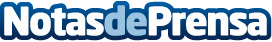 El artista madrileño Lorenzo Sandoval, finalista del Premio Cervezas Alhambra de Arte Emergente Su obra Shadow Writing (Ataurique/Cibernética) se compone de diagramas y referencias de la cibernética junto con elementos de la AlhambraDatos de contacto:Clara Sanz 914569090Nota de prensa publicada en: https://www.notasdeprensa.es/el-artista-madrileno-lorenzo-sandoval Categorias: Nacional Interiorismo Artes Visuales Marketing Madrid Consumo Premios http://www.notasdeprensa.es